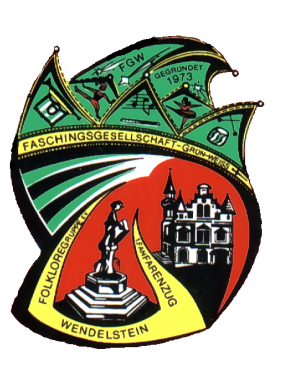 HURRA – es geht wieder los!Auf diese Nachricht haben wir lange gewartet und die Freude war groß. Ab Montag, den 07.06.2021 ist Kontaktsport im Innenbereich wieder möglich und die Gemeinde hat ihre Sporthallen freigegeben. Hurra!Bereits vor einigen Wochen haben wir dies gehofft und im Hintergrund deshalb den „Neustart“ zum Training unserer Garden sowie der Probe der Wendengugge vorbereitet. Das schon im letzten Jahr erstellte Hygienekonzept wurde noch einmal geprüft und der Großteil unseres Trainer- und Betreuerstabes ist bereits doppelt geimpft.Loslegen mit dem Training werden als erstes unsere Kleinsten, die Bambinos, sowie die Juniorengarde ab Dienstag, den 08.06.2021. Die anderen Gruppen folgen dann in den nächsten 14 Tagen. Unsere Trainingszeiten und Ansprechpartner sind wie folgt:Bambinos (3-6 Jahre): 	Training: Dienstag 16:00 – 17:30 Uhr, Rangauhalle KleinschwarzenloheAnsprechpartner: Christiane Feuerlein 0171 / 4234292Jugendgarde (7-11 Jahre)Training: Mittwoch 17:30 – 19:00 Uhr, Mehrzweckraum Sporthalle GymnasiumAnsprechpartner: Jennifer Kaiser 0174 / 9616760
                          Roswitha Grabinger 0171 / 3621817Juniorengarde (12-15 Jahre)Training: Dienstag 18:00 – 19:30 Uhr, Mehrzweckraum Sporthalle GymnasiumAnsprechpartner: Ulla Quarda 0151 / 21819911Wendengarde (ab 16 Jahre)Training: Donnerstag 19:00 – 21:30 Uhr Mehrzweckraum Sporthalle GymnasiumAnsprechpartner: Nathalie Peter 0170 / 2363690Wendengugge (ab 18 Jahre)Probe: Mittwoch 20:30 – 22:00 Uhr, Rangauhalle KleinschwarzenloheAnsprechpartner: Christian Leitermann 0171 / 1460787Natürlich freuen wir uns – wie auch in den letzten Jahren – über Neuzugänge. Interessenten setzen sich am besten mit dem jeweiligen Ansprechpartner telefonisch in Verbindung. Die Einhaltung der jeweils gültigen Hygienemaßnahmen ist für uns Selbstverständlich. Aus diesem Grund können wir auch jetzt noch keine verbindliche Aussage zu unseren altbekannten Veranstaltungen treffen. Die Termine stehen jedenfalls fest und auch am Programm wird gearbeitet. Ob und in welcher Form dann unsere Veranstaltungen stattfinden können und werden, wird sich zeigen. Denn unser aller Gesundheit bleibt für uns auch weiterhin die oberste Priorität.Für die Faschingsgesellschaft
Alexandra Bratensteingeplante Veranstaltungen in der Waldhalle, Großschwarzenlohe:20.11.2021	Etzertla is Fasching, Dämmersitzung 04.02.2022	Gardetreffen05.02.2022	Kinder-Karneval06.02.2022	Nachmittags-Prunksitzung24.02.2022	Ladies-Night26.02.2022	Gala-Prunksitzungsonstige Veranstaltungen:23.10.2021	Kürbisfest am Radlerclub, Wendelstein